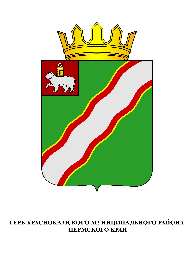 ЗЕМСКОЕ СОБРАНИЕКРАСНОКАМСКОГО МУНИЦИПАЛЬНОГО РАЙОНАПЕРМСКОГО КРАЯРЕШЕНИЕ28.09.2016                                                                                                                    № О признании утратившим силу решения Земского Собрания Краснокамского муниципального района от 27.04.2016 № 48 «Об утверждении Положения о контроле за соответствием расходов депутатов Земского Собрания Краснокамского муниципального района, их супруги (супруга) и несовершеннолетних детей общему доходу данных лиц»В соответствии с Федеральным законом от 03 декабря 2012 г. № 230-ФЗ «О контроле за соответствием расходов лиц, замещающих государственные должности, и иных лиц их доходам», Законом Пермского края от 11 ноября 2013 г. № 239-ПК «О контроле за соответствием расходов лиц, замещающих государственные должности Пермского края, лиц, замещающих муниципальные должности в муниципальных образованиях Пермского края, государственных гражданских служащих Пермского края, муниципальных служащих в Пермском крае и иных лиц их доходам», Уставом Краснокамского муниципального районаЗемское Собрание Краснокамского муниципального района РЕШАЕТ:1. Признать утратившим силу с момента принятия решение Земского Собрания Краснокамского муниципального района от 27.04.2016 № 48 «Об утверждении Положения о контроле за соответствием расходов депутатов Земского Собрания Краснокамского муниципального района, их супруги (супруга) и несовершеннолетних детей общему доходу данных лиц».2. Настоящее решение подлежит опубликованию в специальном выпуске «Официальные материалы органов местного самоуправления» газеты «Краснокамская звезда» и размещению на официальном сайте администрации Краснокамского муниципального района в сети Интернет www.krasnokamskiy.com.3. Контроль за исполнением настоящего решения возложить на комиссию по социальной политике и социальной защите населения Земского Собрания Краснокамского муниципального района (Р.Т.Хасанов).Глава Краснокамского                                         Председатель Земского Собраниямуниципального района –                                   Краснокамского муниципального   глава администрации Краснокамского              районамуниципального района                                     Ю.Ю.Крестьянников                                            Г.П.Новиков